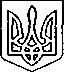 Щасливцевська  сільська  радаВиконавчий  комітетРІШЕННЯ19.03.2020 р.				№ 39Про погодження схеми розміщенняоб’єктів благоустроюРозглянувши заяву щодо погодження схеми розміщення об’єктів благоустрою та надані документи, керуючись Законом України «Про регулювання містобудівної діяльності», ст.31 Закону України «Про місцеве самоврядування в Україні», виконком Щасливцевської сільської радиВИРІШИВ:1. Погодити схему благоустрою:1.1. гр. *** на територію прилеглу до земельної ділянки по вул. Азовській*** в селі Генічеська Гірка Генічеського району Херсонської області.1.2. гр. *** на територію навпроти земельної ділянки по вул. Гагаріна, *** в с. Щасливцеве Генічеського району Херсонської області. 2. Контроль за виконанням рішення покласти на в.о. начальника відділу містобудування та архітектури – головного архітектора виконавчого комітету Щасливцевської сільської ради М.В. Борідко.Сільський голова								В. ПЛОХУШКО